COURS ET TRAVAUX DIRIGESM1 SOCIOLOGIE ORGANISATION ET TRAVAILM. LAOUDITravaux dirigésExercice N°1A leur entrée en L1, les étudiants choisissent une langue (Anglais ou Français) et une option (informatique, Mathématique ou Démographie).Dans un groupe d’étudiants, 30 étudiants sont inscrits en Démographie, 24 en Informatique, 32 étudiants étudient Français. Par ailleurs, 16 inscrits en informatique et 6 inscrits en Mathématique  étudient l’anglais, 12 inscrits en Démographie étudient le Français.La question Indiquer la répartition des étudiants par disciplines, ainsi que le nombre total d’étudiants dans le groupe.Corrigé Ce genre d’exercices se traite très facilement en utilisant un tableau à double entrée dans lequel on inscrit les informations à notre disposition.On complète alors le tableau :Exercice N°2Au service des ressources humaines d’une grande entreprise, une étude statistique a montré que : sur 1000 personnes postulant pour un emploi, 8 % parlent l’anglais couramment ; parmi celles qui parlent l’anglais couramment 15 % ont de solides notions d’informatique ; parmi celles qui ne parlent pas anglais couramment 5 % ont de solides notions d’informatique.Déterminer, dans un tel groupe de 1000 demandeurs d’emploi, le nombre de personnes :a)- possédant simultanément les deux compétences ;b)-possédant de solides notions d’informatique sans parler couramment l’anglais ;c)- ne présentant aucune des deux compétences.Corrigé :8% des demandeurs d’emploi  parlent l’anglais couramment.Donc  = 80 personnes.15 %  des demandeurs d’emploi qui parlent l’anglais couramment possèdent des notions solides d’informatiqueDonc  = 12 personnes.920 des demandeurs d’emploi qui ne parlent pas l’anglais couramment 5 % parmi eux possèdent des notions solides d’informatique Donc  = 46 personnes.D’après les calcules établies on rempli quelques cases du tableau suivant :Sur la base des données du tableau précédant, on complétera le  tableau suivant :Les réponses :a)- 12 personnes possèdent de solides notions d’informatiques et parlent l’anglais couramment.Donc, 12 personnes possèdent simultanément les deux compétences. b)- 46 personnes ne parlent pas l’anglais couramment et possèdent  de solides notions d’informatiques.c)- 874 personnes ne parlent pas l’anglais couramment et ne possèdent pas de solides notions d’informatiques.Donc, 874 personnes ne représentent aucune des deux compétences.  Cours : Les probabilitésUne probabilité est la mesure de la possibilité qu’un événement se produise sur le nombre de résultats possibles. Calculer des probabilités vous permet d’utiliser votre logique et votre raison, même s’il reste certain degré d’incertitude.Exemple 1 : vous voulez savoir quelle est la probabilité d’obtenir un trois en lançant un dé  à six faces. « Obtenir un trois » est l’événement. Puisque nous savons qu’un dé à six faces et peut atterrir sur n’importe lequel des six numéros, le nombre de résultats possibles est : six. Le nombre d’événements est un (Il n’y a qu’un trois sur chaque dé). Donc, la probabilité d’obtenir un trois en lançant un dé à six faces est de : 1/6 ou 0.166 soit 16.6%.Exemple 2 : un pot contient 4 billes bleues, 5 billes rouges et 11 billes blanches. Si une bille est tirée du pot au hasard, quelle est la probabilité que cette bille soit rouge ?Le nombre d’événements est cinq (car il y a cinq billes rouges au total) et le nombre de résultats possibles est 20. La probabilité est de : 5/20 ou 0.25 soit 25 %.Calculer la probabilité d’évènements multiplesCalculer la probabilité d’événements multiples consiste à décomposer le problème en probabilités séparées. Exemple 1 : quelle est la probabilité d’obtenir deux cinq consécutifs en lançant un dé à six faces ?La probabilité d’obtenir un cinq est de 1/6 et la probabilité d’obtenir un autre cinq avec le même dé est également de 1/6.Ce sont des évènements indépendants. En effet, le premier lancer n’affecte en rien le second. Vous pouvez sortir un 5, puis un autre 5 immédiatement derrière. Cela nous donne donc : 1/6 x 1/6 =  1/36 ou 0.027 soit 2.7%.Exemple 2 : deux cartes sont tirées au hasard dans un jeu de cartes. Quelles est la probabilité que les deux cartes soient des cœurs ?La probabilité que la première carte soit un cœur est de 13/52 ou 1/4 (il y a 13 cœurs dans chaque paquet de 52 cartes). Maintenant, la probabilité que la deuxième carte soit un cœur est de 12/51. Là, par contre, on a affaire à des événements dépendants. Ce que vous faites la première fois influe sur ce que vous faites ensuite. Si vous tirez un 8 de couleur cœur et que vous ne remettez pas la carte dans le jeu. Vous avez un jeu avec un cœur de moins et une carte de moins (51 au lieu de 52).La probabilité est de : 13/52 x 12/51 = 12/204 ou  1/17  soit 0.058 soit encore 5.8%.Exemple 3 :Un pot contient 4 billes bleues, 5 billes rouges et 11 billes blanches. Si trois billes sont tirées du pot au hasard, quelle est la probabilité que la première bille soit rouge, la seconde bleue et la troisième blanche ?La probabilité du premier événement est de 5/20, la probabilité du second, de 4/19 et la probabilité du troisième est de 11/18. La probabilité est de : 5/20 x 4/19 x 11/18 = 44/1368 soit 0.032 soit encore  3.2%.Travaux dirigésExercice 01 : Parmi les fonctions suivantes les quelles définissent une probabilité sur Ω = {a, b, c} ?1) - p (a) =  ; p (b) =   ; p(c) =   ;2) - p (a) =  ; p (b) =   ; p(c) =   ;3) - p (a) =  ; p(b) = -  ;  p(c) =   ;4) – p (a) = 0 ; p (b) =  ;  p(c) =   ;Corrigé 1)-  +  +  =  =  ˃1 Donc non 2)-  +  +  =  =1 Donc oui3)- p(b) = -  ˂ 0 Donc non4)- 0+  +  = 1 donc ouiExercice 02Soient A et B deux événements tels queP (A) =  ; P (B) =  ; P (A∩B) =  Calculer P(A∪B), P (A͞), P (B͞), Corrigé P (A∪B) = P (A) + P (B) – P (A∩B) =   - P (A͞) = 1- P (A) = 1 -   = P (B͞) = 1- P (B) = 1-  Les questions1)- Calculer le coefficient de corrélation.2)- Interpréter le coefficient de corrélation.3)- estimer le volume des ventes pour un mois ou les dépenses publicitaires sont de 40.000 DA.Calculons le coefficient de corrélation linaire r (x, y) =  Pour la variable X, calculons :La moyennex͞ =  = [10+15+ 20+30+35] = La variance=  [ +  +  + +] - = L’écart type  =  =  = 9.27Calculons pour la variable YLa moyenneY͞ =  = [400+700+800+900+950] = La varianceV(Y)=  - =  [ +  +  + + ] - = 38000L’écart type  =  =  = 194.93Calculons la covariance entre X et Y :Cov(X, Y)=   Y͞ [ (10x400)+(15x700)+(20x800)+(30x900)+(35x950)]-(22x750)= 1650r (X, Y) =  =  = 0.91Conclusion Le coefficient de corrélation r (x, y) = 0.91 ≈ +1 , Donc il existe une forte  corrélation linéaire positive entre  les dépenses publicitaires et le volume de ventes.2)- Le coefficient de corrélationr = 0.91, donc il y a une forte corrélation linéaire positive entre X et Y.Y = a x+ba =  = = 19.18b = Y͞- a x͞  = 750 – (19.18) x 22 = 358.04Y = 19,18 x + 358,04Pour x = 40 (40000 DA) calculonsY = 19.18 x 40 + 358.04 = 1125.24 ; Y=1 125240 DA.Donc, si les dépenses publicitaires sont de 40 000 DA ; on estime le volume des ventes à 1125,24 en milliers de DA exactement  c’est 1125240 DA. Cours : Le  Khi DeuxLe khi deux est un test, on l’utilisera  comme un outil de comparaison entre une distribution théorique et une distribution observée.On cherche à savoir si la distribution expérimentale étudiée peut s’apparenter à une distribution théorique ; le test permet de juger de la qualité de l’ajustement.Après avoir tiré un échantillon aléatoire, on vérifie si la distribution de l’échantillon s’apparente à une distribution théorique.   Tableau N°1 : corrélation entre situation matrimoniale et l’origine  géographique.tx  les effectifs dans les casesRespectez l’ordre t1  = 4 ; t2 = 42 ; t3 = 3 ; t4 = 12 ; t5 = 23 ; t6 = 0.tʹx = tʹ1=  = 9.33tʹ2=  = 37.91tʹ3=  = 1.75tʹ4=  = 6.66tʹ5=  = 27.08tʹ6 = La correction de Yates l’en effectue si D5.Donc : 4.08 5 Avec la correction de Yates 4.08-0.5 = 3.58.            1.25 5 Avec la correction de Yates 1.25-0.5 =0.75.            4.08  Avec la correction de Yates 4.08-0.5 =3.58.             1.25 Avec la correction de Yates 1.25-0.5 = 0.75. La formule mathématique pour  calculerle khi deux :  = Σ  = 8.88   8.88 C’est le Khi deux calculer (voir le tableau). On doit repérer le khi deux théorique a partir de quelques informations statistiques.D’abord le seuil de signification Donc on a α = 5%  (ou 0.05)Degré de liberté D. L = (nombre de ligne -1) x (nombre de colonnes -1)= (2-1) x (3-1) =2Ici, on parle des lignes et des colonnes du tableau n°1 relatif au tableau initial de cet exercice.Une remarque très importante, on ne prend pas les lignes et les colonnes liées aux totaux en considération.C’est pour cela on  à seulement deux lignes et trois colonnes.On peut repérer le KHI deux théorique, a partir  de la table  de Khi 2 suivante :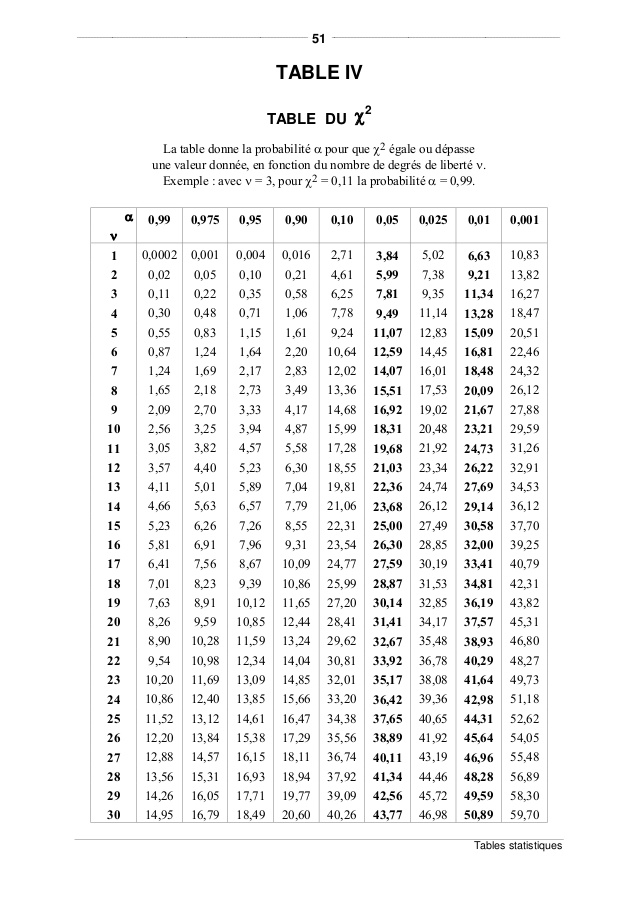 Pour le degré de liberté on a trouvé v=2. (Ici v) qui correspond a la deuxième ligne dans la table de Khi deux.Concernant le seuil de signification : On a α = 5%  (ou 0.05) qui correspond à la sixième colonne.En conséquence le khi deux théorique  = 5.99.On termine l’exercice par l’interprétation du résultat final.Donc, le Khi deux calculé est supérieur au Khi deux théorique  ˃  8.88 5.99La différence entre la distribution des données dans l’échantillon étudié et la population dont il provient est significative et due à une cause systématique à 95 % de chance. On ne peut pas parler de représentativité. Donc, on ne peut pas aborder la question de corrélation entre la variable  x et  la variable y. (Origine géographique et état matrimonial).Si : ˂  C’est un autre cas différent (par rapport à notre exercice), automatiquement l’interprétation sera différente.Donc on répond comme suit :La différence entre la distribution des données dans l’échantillon étudié et la population dont il provient, n’est pas significative (on parle de la différence). La  différence n’est pas due à une cause systématique à 95 % de chance. Raisonnablement, il y a une représentativité. Donc on peut aborder la question de corrélation entre la variable  x et  la variable y.Informatique Mathématique Démographie  TotalAnglais 166Français 1232Total 2430Informatique Mathématique Démographie  TotalAnglais 1661840Français 8121232Total 24183072Possèdent de solides notions d’informatiquene possédent pas de solides notions d’informatiqueTotalParlent l’anglaiscouramment1280Ne parlent pas l’anglais couramment46Total1000Possédant de solides notions d’informatiquene possédant pas de solides notions d’informatiqueTotalParlent l’anglaiscouramment126880Ne parlent pas l’anglais couramment46874920Total589421000SituationmatrimonialeOriginegéographiqueCélibataire Marié Divorcé Total  Rurale 4423      49 Urbaine 1223035  Total      16     653      84txtʹxDǀ tx-  tʹx ǀCORRECTION DE YATESD˂544231223009.3337.911.756.6627.081.255.334.091.255.344.081.255.333.580.755.343.580.7528.4012.810.5628.5112.810.5628.4012.810.5628.5112.810.563.040.330.324.280.470.443.040.330.324.280.470.448.888.88Le niveau de signification (ou niveau α) est un seuil qui détermine si le résultat d'une étude peut être considéré comme statistiquement significatif après que les tests statistiques prévus ont été réalisés. Le niveau de signification est le plus souvent défini sur 5 % (ou 0,05).Remarque 1 : Dans un tableau à double entrée, le degré de liberté correspond au nombre de cases dont il faut connaître le contenu pour pouvoir reconstituer l'ensemble du tableau à l'aide des totaux de colonnes et de lignes. Il constitue un reflet de la taille du tableau et, dans les tables statistiques, il permet de repérer la valeur correspondant à la taille du tableau.Remarque 2 : Dans un tableau à double entrée, on détermine le degré de liberté correspondant en calculant le produit du nombre de colonnes moins 1 et du nombre de lignes moins 1. Par exemple, dans un tableau à 4 cases, ce calcul donne : (2 - 1) * (2-1) = 1.